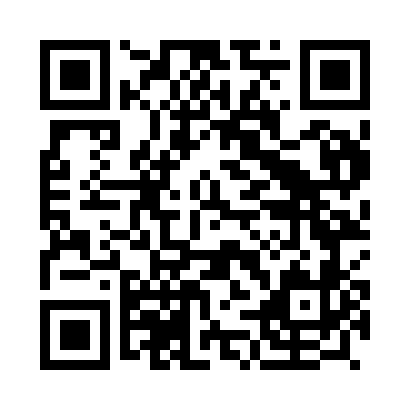 Prayer times for Saborido, PortugalMon 1 Apr 2024 - Tue 30 Apr 2024High Latitude Method: Angle Based RulePrayer Calculation Method: Muslim World LeagueAsar Calculation Method: HanafiPrayer times provided by https://www.salahtimes.comDateDayFajrSunriseDhuhrAsrMaghribIsha1Mon5:427:181:396:098:019:312Tue5:407:161:396:098:029:323Wed5:387:141:386:108:039:344Thu5:367:121:386:118:049:355Fri5:347:111:386:128:059:366Sat5:327:091:376:128:069:387Sun5:307:081:376:138:089:398Mon5:287:061:376:148:099:409Tue5:267:041:376:148:109:4210Wed5:247:031:366:158:119:4311Thu5:227:011:366:168:129:4512Fri5:206:591:366:178:139:4613Sat5:186:581:366:178:149:4714Sun5:166:561:356:188:159:4915Mon5:156:551:356:198:169:5016Tue5:136:531:356:198:179:5217Wed5:116:511:356:208:189:5318Thu5:096:501:346:218:209:5519Fri5:076:481:346:218:219:5620Sat5:056:471:346:228:229:5821Sun5:036:451:346:238:239:5922Mon5:016:441:346:238:2410:0123Tue4:596:421:336:248:2510:0224Wed4:576:411:336:258:2610:0425Thu4:556:401:336:258:2710:0526Fri4:536:381:336:268:2810:0727Sat4:516:371:336:268:2910:0828Sun4:496:351:336:278:3010:1029Mon4:476:341:326:288:3210:1130Tue4:466:331:326:288:3310:13